COREOGRAFIA IN CODICE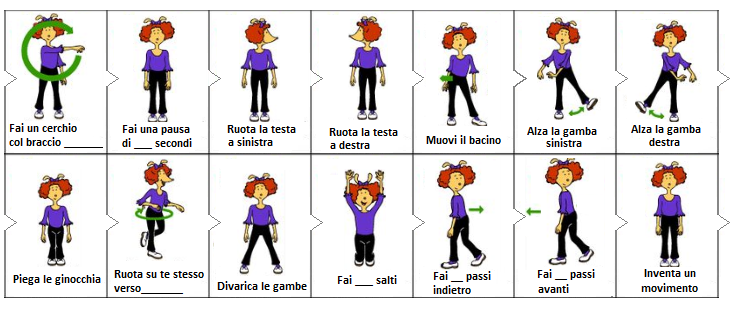  Ritaglia le immagini e crea la tua coreografia in codice	